LU2: TIME TUNNEL 2018MEDIUM TERM PLAN - CLASS 4Knowledge Harvest (to be done during Brainwave unit): chn to create a timeline of the main events in world history from the beginning of time Entry point: Teachers to present their own timeline to Class 4 Explain the Theme: Discuss key vocabulary, e.g. what chronological means, century, decade, etc.Exit point: Children work with their parents to create a family tree Friday, 20th AprilGoogleWk 15th FebruaryWk 219th FebruaryWk 326 FebruaryWk 45 MarchWk 512 MarchWk 619 MarchWk 72 AprilWk 89 AprilWk 916 AprilWk 1023 AprilPARATY TRIPENGLISHNon - Fiction: BiographyCold writing task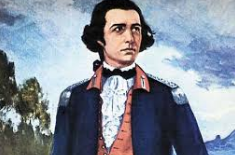 Imitation Phase (cold task, hook, immersion in the text type, model text, SPAG activities, oral learning of model text, reading as a reader, reading as a writer).Non - Fiction: BiographyInnovation Phase (reading as a writer, SPAG activities, shared/guided/independent writing, daily feedback).Non - Fiction: BiographyHot writing taskInvention Phase (whole/group class teaching, SPAG activities, shared/guided/independent writing, feedback, hot writing task, compare hot and cold tasks).Poetry: HighwaymanCold writing taskImitation Phase (cold task, hook, immersion in the text type, model text, SPAG activities, oral learning of model text, reading as a reader, reading as a writer).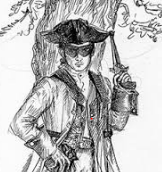 Poetry: HighwaymanInnovation Phase (reading as a writer, SPAG activities, shared/guided/independent writing, daily feedback).Poetry: HighwaymanHot writing taskInvention Phase (whole/group class teaching, SPAG activities, shared/guided/independent writing, feedback, hot writing task, compare hot and cold tasks).Non-Fiction: Explanation textCold writing taskImitation Phase (cold task, hook, immersion in the text type, model text, SPAG activities, oral learning of model text, reading as a reader, reading as a writer).Non-Fiction: Explanation textInnovation Phase (reading as a writer, SPAG activities, shared/guided/independent writing, daily feedback).Non-Fiction: Explanation textHot writing taskInvention Phase (whole/group class teaching, SPAG activities, shared/guided/independent writing, feedback, hot writing task, compare hot and cold tasks).LIBRARYMATHSBlock A1Number and Place ValueBlock A1Number and Place ValueBlock B1Addition and subtractionBlock B1Addition and SubtractionBlock B1MultiplicationDivisionBlock B1Multiplication DivisionBlock G1Geometry - Properties of shapeBlock G1Geometry - Properties of ShapeBlock C1 - Fractions inc decimals and percentageBlock C1Fractions inc decimals and percentagesICT Remind rules learned concerning  computer & Internet use ; Identify the risks associated with using digital communicationRecognise that not all information on the Internet is accurate or unbiased and develop a range of strategies for identifying the origin of a websiteRecognise that online resources may be covered by copyrightGeography linked - see slideshow presentation ICT Task 1Geography: locating Paraty and its relevant places:presentationMarket Research lessons Market Research lessons Market Research lessons Market Research lessons Market Research lessons PSHEto reflect on and celebrate their achievements, identify their strengths and areas for improvement, set high aspirations and goalsto reflect on and celebrate their achievements, identify their strengths and areas for improvement, set high aspirations and goalswhat positively and negatively affects their physical, mental and emotional healthto deepen their understanding of good and not so good feelings, to extend their vocabulary to enable them to explain both the range and intensity of their feelings to others  to recognise that they may experience conflicting emotions and when they might need to listen to, or overcome theseto recognise that they may experience conflicting emotions and when they might need to listen to, or overcome thesehow to make informed choices (including recognising that choices can have positive, neutral and negative consequences) and to begin to understand the concept of a ‘balanced lifestyle’ to recognise opportunities and develop the skills to make their own choices about food, understanding what might influence their choices and the benefits of eating a balanced dietthat bacteria and viruses can affect health and that following simple routines can reduce their spreadIPC (History & Geog)Entry PointHistory Task 1 Create a timeline to show key events from own lives.Geography Task 2 Create & label map of Brazil(See ICT)History Task 3Create a timeline of Brazilian history.History Task 5Assign a key event to small groups. Students research and write up in own words.Geography Task 1Paraty - locate and label.(See ICT)History Task 5 continued.Art Task 1Create painting to illustrate key event.Geography Task 1 Research key events that have influenced & shaped the human and physical features of Paraty.(See ICT) History Task 5 continued.Art Task 1continuedCreate painting to illustrate key eventGeography Task 1continued.History Task 5 continued.Art Task 1continuedCreate painting to illustrate key event.Geography Task 1continued.History Task 5 continued.Art Task 1continuedCreate painting to illustrate key event.Geography Task 1continued.Exit Point- History Task 2Create a family tree.Trip to Paraty